Кузикова Светлана Алексеевнасемейный психолог, член Федерации психологов образования России, руководитель Центра психологической поддержки и духовного развития, арт-терапевт, театральный педагог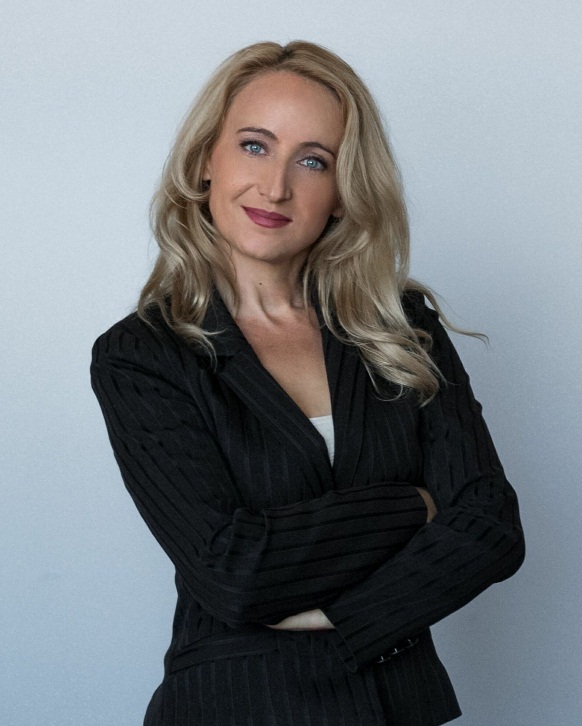 К специалисту можно обратиться по вопросам:- Индивидуального консультирования (переживание негативных эмоциональных состояний, тревожность, страхи, неуверенность, стрессы, созависимое поведение, спортивная психология);- Супружеского консультирования (конфликтные ситуации, ревность, измены, развод  и т.д.)- Семейного консультирования (детско-родительские отношения, взаимодействие с родственниками) - Развития навыков ораторского мастерства, сценической речи.Телефон: 8 (918) 311-17-12Подробнее:   https://www.b17.ru/kusikova/